GSE Algebra 1				Unit 7 Review					Name: ________________Show all work to get full credit!How has the following moved: How does the following equation compare to the graph of?Translate the function     5 units to the left?Translate the function   5 units down?Identify the equation  as exponential growth or decay.  Then give the rate of growth or decay as a percent.The function f(x) = x – 9 is shifted 4 units up and 7 units to the left. Create the equation.  Write a function that represents a quadratic after it has been translated up 3 units, reflected over the x-axis and vertically stretched 4 units.Write a function that represents an exponential decay with an asymptote of -3 and shifts left 2.Write a function that represents a line that has been horizontally stretched by a factor of 1/4, reflected about the x-axis, shifted left 2, and shifted down 7.How do you know if a quadratic has a maximum or a minimum? For the following, convert it to standard form. Then convert it to vertex form.Change  into vertex form AND state the vertex. Is the vertex a maximum or a minimum?You deposit $650 into an account that has 8% interest compounded semi-annually. What is the money worthIn 5 years?                                                        b.  In 25 years? Graph the quadratic:  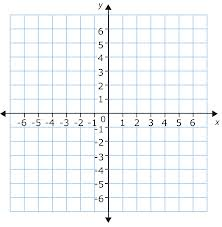 Amy owns a graphic design store. She purchases a new printer to use in her store. The printer depreciates by a constant rate of 18% each year. The function   can be use to model the value of the printer in dollars after t years. Joey and Jane were working on transformations together in Mrs. Jone’s class. Each of them came up with a different answer when given a transformation problem. Determine if either student is correct. Also, determine which aspects of each student’s answer is correct and/or incorrect (BE SPECIFIC!).WhA super deadly strain of bacteria is causing the human population to decrease by 12% every day. There are currently 116,654 people still alive 60 days after the bacteria infected the public. How many people were there in the beginning? Make the equation for the graph provided in vertex form. 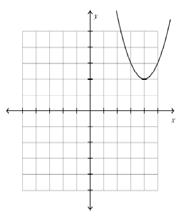 Make the equation for the graph provided (exponential). 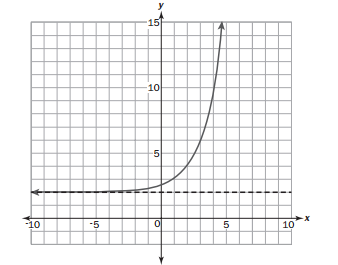 What is the y-intercept for the following equation? Write the equation in vertex form then multiply out to put in standard form. 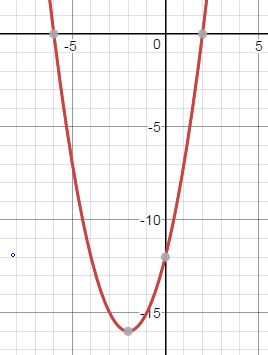 If the roots/x-intercepts of a quadratic function (parabola) are x = -3 and x = 3, what is the equation of the axis of symmetry? Make the equation in vertex form for the graph provided. 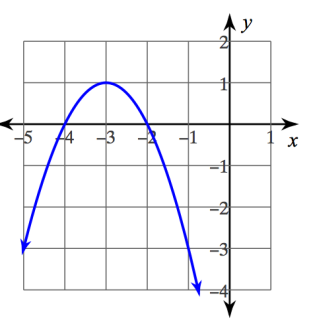 What is the vertex of the graph of ? Write the equation in vertex form. Write the equation in intercept form. Then multiply out to standard form. 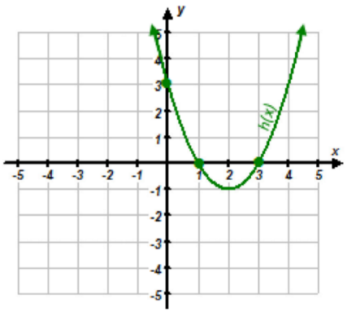 Write the equation in intercept form. Then multiply out to standard form. Initial amountRatioRateGrowth or Decay?x = 13y-intvertexDirectionAxis of symmExplain what 3,700 represents in the equation of the function.What is the factor by which the printer depreciates each year? Amy also considered purchasing a printer that costs $4000 and depreciates by 25% each year. Which printer will have more value in 5 years?Amy wants to replace the original printer after 6 years. What is the cost of her printer after 6 years? What would she have to sell the printer at to make a $200 profit? What would she have to sell the printer at to make a $200 profit? PROBLEM:Write a function that represents an exponential growth that is vertically stretched by a factor of 2, reflects about the x-axis, shifts right 5, and shifts up 6.PROBLEM:Write a function that represents an exponential growth that is vertically stretched by a factor of 2, reflects about the x-axis, shifts right 5, and shifts up 6.PROBLEM:Write a function that represents an exponential growth that is vertically stretched by a factor of 2, reflects about the x-axis, shifts right 5, and shifts up 6.PROBLEM:Write a function that represents an exponential growth that is vertically stretched by a factor of 2, reflects about the x-axis, shifts right 5, and shifts up 6.Joey’s Answer:Joey’s Answer:Jane’s Answer:Jane’s Answer:Who is totally correct?  A) Joey        b) Jane         c) Neither What is correct about Joey’s answer and why? What is incorrect about Joey’s answer and why? What is correct about Joey’s answer and why? What is incorrect about Joey’s answer and why? What is correct about Jane’s answer and why? What is incorrect about Jane’s answer and why? 